     POZIVNICA
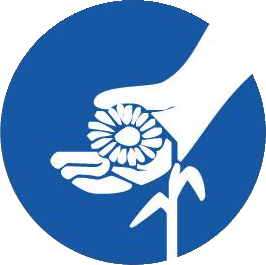 S osobitim zadovoljstvom pozivamo Vas naDANE OTVORENIH VRATA UDRUGE„Pobijedimo predrasude zajedno“koji će se održati29. - 31. siječnja 2020. godineu prostoru Udruge u Đurmancu, Đurmanec 141As početkom u 10 sati.Veselimo se Vašem dolasku!Članovi i djelatnici 												PredsjednicaUdruge osoba s intelektualnim teškoćama Krapina					       Ljiljana MužarTemeljem Uredbe (EU) 2016/679 europskog parlamenta i vijeća od 27. travnja 2016. o zaštiti pojedinaca u vezi s obradom osobnih podataka i o slobodnom kretanju takvih podataka te o stavljanju izvan snage Direktive 95/46/EZ i temeljem Zakona o provedbi Opće uredbe o zaštiti podataka NN 42/2018 od 27.4.2018., na snazi od 25.5.2018., obavještavamo sve sudionike događanja da će isti biti dokumentiran i popraćen u elektroničkim i pisanim medijima u svrhu javnog informiranja i promocije Udruge.